Urząd Gminy w Rokietnicy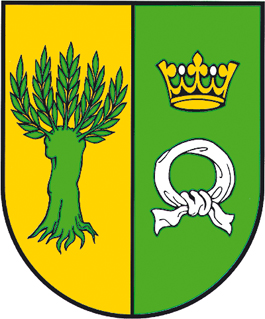 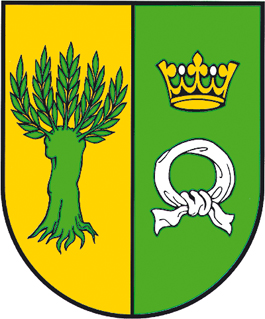 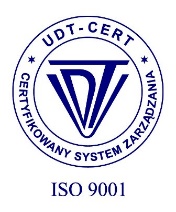 Urząd Gminy Rokietnica
62-090 Rokietnica, ul. Golęcińska 1tel.: +48 61 89 60 600fax: +48 61 89 60 620e-mail: urzad@rokietnica.plwww.rokietnica.plNIP 777-283-48-84Poznański Bank Spółdzielczy w Poznaniu o/Rokietnica69 9043 1041 3041 0023 9110 0001                                                WYJAŚNIENIE TREŚCI 
                                  SPECYFIKACJI WARUNKÓW ZAMÓWIENIA

dotyczy: budowa integracyjnego placu zabaw w m. Rokietnica.

Na podstawie art. 284 ust.1 ustawy z dnia 11 września 2019 roku Prawo zamówień publicznych (Dz.U. 2023 poz.1610 ze zm.) Zamawiający udziela odpowiedzi na zapytania do SWZ 
Pytanie 1: złożone w dniu 15.11.2023r.
W związku z tym, że Zamawiający dopuszcza certyfikaty wydane przez akredytowane jednostki certyfikujące z innych państw Unii Europejskiej, prosimy o informację czy wymagane jest przetłumaczenie tych certyfikatów na język polski.
Zgodnie z zapisem w pkt IX SWZ ,,PRZEDMIOTOWE ŚRODKI DOWODOWE” wymagane są tłumaczenia kart technicznych, jeżeli nie są w języku polskim, czy dotyczy to również certyfikatów?Odpowiedź:
Zamawiający potwierdza, że wymagane jest przetłumaczenie certyfikatów 
innych państw Unii Europejskiej na język polski.Rokietnica, 15.11.2023r.                                                       Z poważaniem,
                                                                                                    z up. Wójta                                                                                                    Arkadiusz Klapiński                                                                                                         Zastępca Wójta        